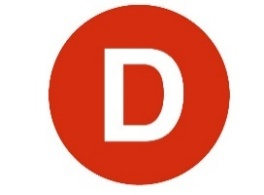 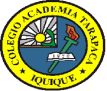 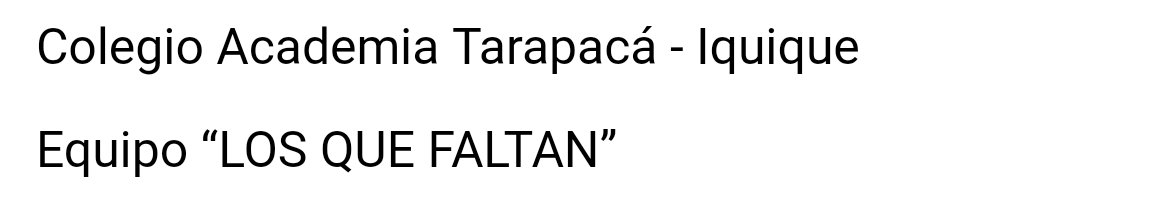                                                                                                                       		     Delibera 2019CARTA DE PATROCINIO TORNEO DELIBERA 2019En el marco de la 11ª versión del Torneo Delibera, organizado por la Biblioteca del Congreso Nacional, quién firma este documento, hace explícito su patrocinio y adhesión a la Iniciativa Juvenil “LEY DE ACREDITACIÓN PARA PERSONAS NATURALES E INSTITUCIONES VINCULADAS CON INFANTES.” del Colegio Academia Tarapacá, región de Tarapacá, la cual propone la formación de un Registro de Acreditación Nacional para las personas naturales, las instituciones civiles y religiosas que estén vinculadas al trabajo y desarrollo con niños, niñas y adolescentes. Este consiste en un sistema de acreditación a través de entrevistas y test psicológicos regulado por el Estado a través de instituciones con el objetivo de velar el cumplimiento de los Derechos de los niños y su protección integral, adicionalmente acercar a la ciudadanía a ciertas instituciones que perdieron su credibilidad y prestigio.Entrego mi apoyo a esta iniciativa, ya que estas instancias   permiten en los y las jóvenes tener un acercamiento a las problemáticas de nuestro país, permitiendo una sólida formación ciudadana.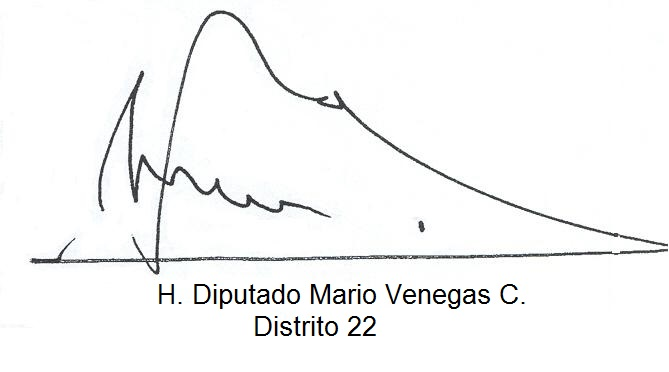 